Lección 3: ¿Las expresiones son iguales?Pensemos en cómo pueden ser iguales las expresiones.Calentamiento: Cuántos ves: Sumas hasta 10¿Cuántos ves?
¿Cómo lo sabes?, ¿qué ves?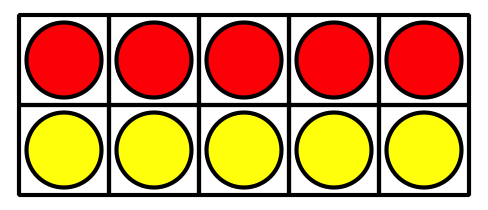 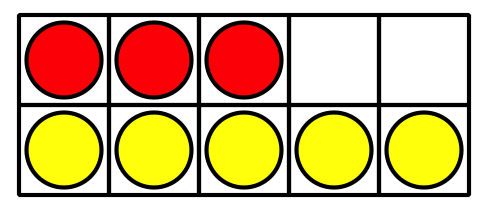 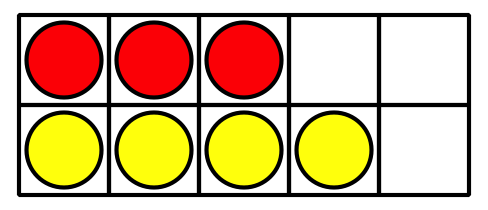 3.2: ¿Ambos lados son iguales?En cada caso, decide si la ecuación es verdadera o falsa.
Prepárate para explicar tu razonamiento de una forma que los demás entiendan.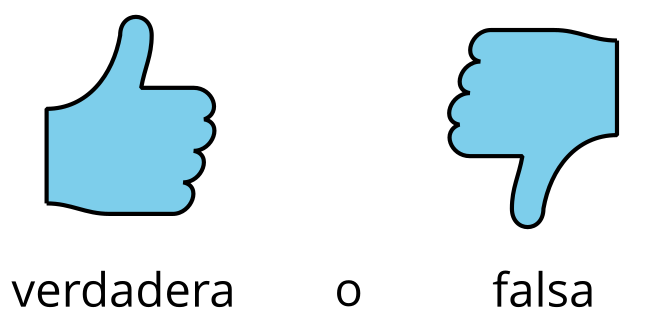 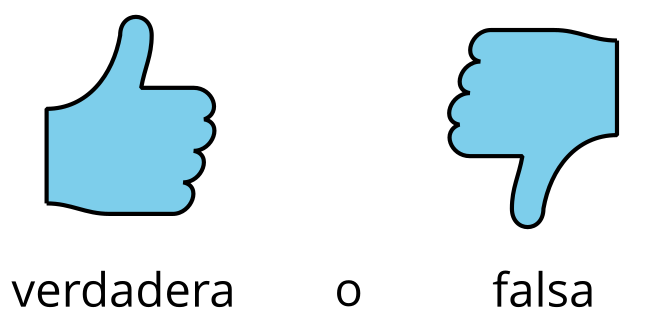 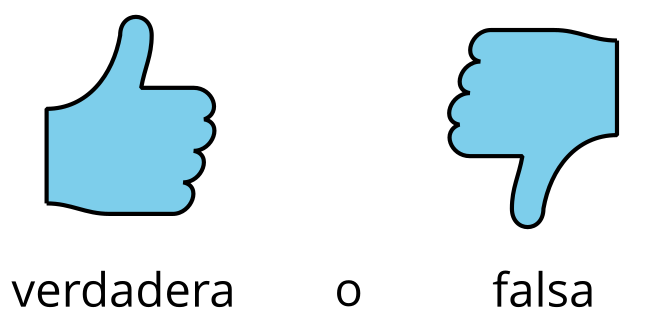 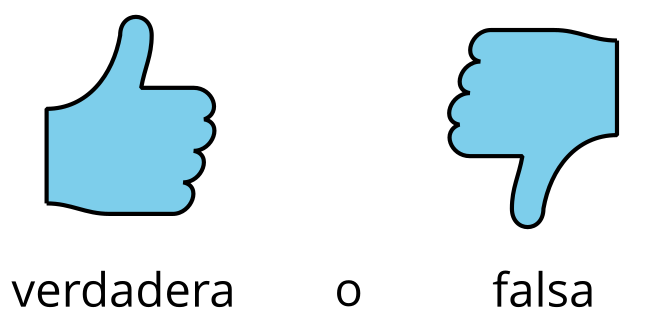 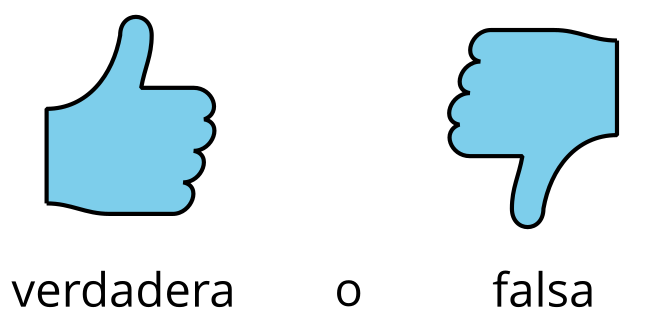 Si te queda tiempo: cambia las ecuaciones falsas para que sean verdaderas.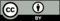 © CC BY 2021 Illustrative Mathematics®